1. Myslím si číslo                                                                         jméno:______________________a) _______b) _______c) _______2. Vypočítám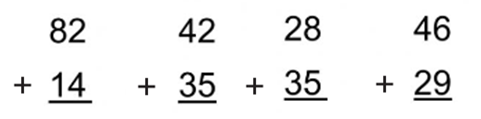 3. Vydělím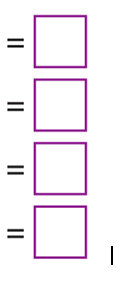 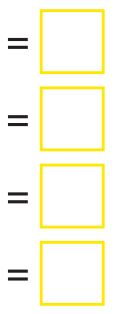 4. Narýsuj přímku jménem…………..5. 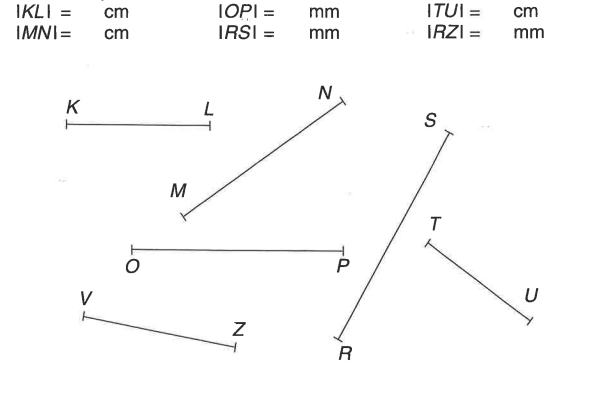 6. Vyplň parkety, smíš použít jen………………………..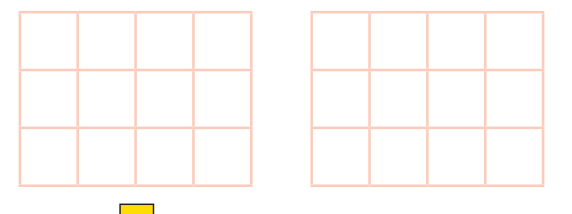 